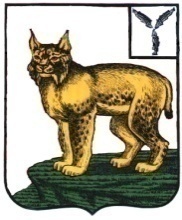 СОВЕТ               ТУРКОВСКОГО МУНИЦИПАЛЬНОГО ОБРАЗОВАНИЯ             ТУРКОВСКОГО МУНИЦИПАЛЬНОГО РАЙОНА                                   САРАТОВСКОЙ ОБЛАСТИ                                                       РЕШЕНИЕ № 37/1от 19.12.2019 года	       рп. ТуркиО бюджете Турковскогомуниципального образованияТурковского муниципального района на 2020 годСтатья 1. Основные характеристики бюджета муниципального образования  на 2020 годУтвердить основные характеристики бюджета муниципального образования на     2020 год:общий объем доходов бюджета муниципального образования в сумме 17882,6 тыс. рублей, в том числе по налоговым и неналоговым доходам 13608,7тыс. рублей; 2) общий объем расходов бюджета муниципального образования          в сумме 14871,4  тыс. рублей;  3) профицит бюджета в сумме 3011,2 тыс. рублей.            Статья 2.  Поступление доходов в  бюджет муниципального образованияУтвердить поступления доходов  в бюджет муниципального образования на 2020 год согласно приложению 1 к настоящему Решению, в том числе безвозмездные поступления.            Статья 3. Главные администраторы доходов бюджета муниципального образования и главные администраторы источников внутреннего финансирования дефицита бюджета муниципального образования  Утвердить на 2020 год: перечень главных администраторов доходов  бюджета муниципального образования согласно приложению 2 к настоящему Решению;перечень главных администраторов источников внутреннего финансирования дефицита бюджета муниципального образования согласно приложению 3 к настоящему Решению            Статья 4. Бюджетные ассигнования бюджета муниципального образования  на 2020 год  Утвердить на 2020 год:        общий объём бюджетных ассигнований на исполнение публичных нормативных обязательств в сумме 41,0 тыс. рублей.       ведомственную структуру расходов бюджета муниципального образования согласно приложению 4 к настоящему Решению;       распределение бюджетных ассигнований  по разделам, подразделам, целевым статьям (муниципальным программам поселения и непрограммным направления деятельности), группам и подгруппам видов расходов классификации расходов бюджета муниципального образования согласно приложению 5  к настоящему Решению;         распределение бюджетных ассигнований по целевым статьям (муниципальным программам поселения и непрограммным направлениям деятельности), группам и подгруппам видов расходов классификации расходов бюджета муниципального образования согласно приложению 6 к настоящему Решению;Статья 5. Особенности администрирования доходов бюджета муниципального образования в 2020 годуУстановить, что информационное взаимодействие между управлением Федерального казначейства по Саратовской области и администраторами доходов муниципального образования осуществляется через уполномоченный орган:- финансовое управление администрации Турковского муниципального района Саратовской области;-  муниципальное учреждение «Централизованная бухгалтерия органов местного самоуправления Турковского муниципального района».Статья 6. Муниципальный внутренний долг образования.Утвердить источники финансирования дефицита местного бюджета на 2020 год согласно приложению 7 к настоящему Решению.Установить предельный объем муниципального внутреннего долга на 2020 год в сумме 13608,7 тыс. рублей.           Установить верхний предел муниципального внутреннего долга на 1 января 2021 года в сумме 0,0 тыс. рублей.             Статья 8.Особенности исполнения бюджета муниципального образования.Администрация муниципального образования обеспечивает направление в 2020 году остатков средств бюджета муниципального образования в объеме 200,0 тыс. рублей, находящихся по состоянию на 1 января 2020 года на едином счете бюджета муниципального образования, за исключением целевых средств, полученных из областного бюджета, на покрытие временных кассовых разрывов. 	Статья 9.Вступление в силу настоящего РешенияНастоящее решение вступает в силу с 1 января 2020 года.Глава Турковского муниципального образования                                        М.Ю. АтапинПриложение 1                                                                             к Решению СоветаТурковского муниципального образования«О бюджете Турковскогомуниципального образованияТурковского муниципального района на 2020 год»                Поступление доходов  в бюджет муниципального образования на 2020 годтыс. рублейПриложение 2                                                                             к Решению СоветаТурковского муниципального образования«О бюджете Турковскогомуниципального образованияТурковского муниципального района на 2020 год»Перечень главных администраторов доходов  на 2020 год*) Главным администратором может осуществляться администрирование поступлений по всем статьям, подстатьям и подвидам данного вида доходов.  Приложение 3                                                                             к Решению СоветаТурковского муниципального образования«О бюджете Турковскогомуниципального образованияТурковского муниципального района на 2020 год»Перечень главных администраторов источников внутреннего финансирования дефицита бюджета на 2020 год.Приложение 4                                                                             к Решению СоветаТурковского муниципального образования«О бюджете Турковскогомуниципального образованияТурковского муниципального района на 2020 год»Ведомственная структура расходов бюджета муниципального образования на 2020 год                                                                                                                                                  тыс.руб.  Приложение 5                                                                             к Решению СоветаТурковского муниципального образования«О бюджете Турковскогомуниципального образованияТурковского муниципального района на 2020 год»Распределение бюджетных ассигнований бюджета муниципального образования на 2020 год по разделам, подразделам, целевым статьям и видам расходов.                                                                                                                                      тыс. руб.Приложение 6                                                                             к Решению СоветаТурковского муниципального образования«О бюджете Турковскогомуниципального образованияТурковского муниципального района на 2020 год»Распределение бюджетных ассигнований по целевым статьям (муниципальным программам поселения и непрограммным направлениям деятельности), группам и подгруппам видов расходов классификации расходов бюджета муниципального образования на 2020 годтыс.руб.Приложение 7                                                                             к Решению СоветаТурковского муниципального образования«О бюджете Турковскогомуниципального образованияТурковского муниципального района на 2020 год»  Источники финансирования дефицита бюджета муниципального образования на 2020 год.тыс.руб.Код бюджетной классификации Российской ФедерацииНаименование доходовСумма1 00 00000 00 0000 000Налоговые и неналоговые доходы13608,71 01 00000 00 0000 000НАЛОГИ НА ПРИБЫЛЬ, ДОХОДЫ5546,61 01 02000 01 0000 110Налог на доходы физических лиц5546,71 03 00000 00 0000 000НАЛОГИ НА ТОВАРЫ (РАБОТЫ, УСЛУГИ), РЕАЛИЗУЕМЫЕ НА ТЕРРИТОРИИ РОССИЙСКОЙ ФЕДЕРАЦИИ2254,91 03 02000 01 0000 110Акцизы по подакцизным товарам (продукции), производимым на территории Российской Федерации2254,91 05 00000 00 0000 000НАЛОГИ НА СОВОКУПНЫЙ ДОХОД1349,31 05 03000 01 0000 110Единый сельскохозяйственный налог1349,31 06 00000 00 0000 000НАЛОГИ НА ИМУЩЕСТВО1186,91 06 01000 00 0000 110Налог на имущество физических лиц1186,91 06 06000 00 0000 110Земельный налог3046,01 11 00000 00 0000 000ДОХОДЫ ОТ ИСПОЛЬЗОВАНИЯ ИМУЩЕСТВА, НАХОДЯЩЕГОСЯ В ГОСУДАРСТВЕННОЙ И МУНИЦИПАЛЬНОЙ СОБСТВЕННОСТИ225,01 11 05000 00 0000 120Доходы, получаемые в виде арендной  либо иной платы за передачу в возмездное пользование государственного и муниципального имущества ( за исключением имущества автономных учреждений, а также имущества государственных и муниципальных унитарных предприятий, в том числе казенных )225,01 11 05013 00 0000 120Доходы, получаемые в виде арендной платы за земельные участки, государственная собственность на которые не разграничена, а также средства от продажи права на заключение договоров аренды указанных земельных участков225,01 11 05013 13 0000 120Доходы от передачи в аренду земельных участков, государственная собственность на которые не разграничена и которые расположены в границах городских поселений, а также средства от продажи права на заключение договоров аренды указанных земельных участков225,02 02 00000 00 0000 000Безвозмездные поступления от других бюджетов бюджетной системы Российской Федерации             4273,92 02 10000 00 0000 151Дотации бюджетам субъектов Российской Федерации и муниципальных образований, в том числе:284,12 02 16001 13 0001 151Дотация бюджетам городских поселении на выравнивание бюджетной обеспеченности из бюджета субъекта Российской Федерации 284,1202 20000 00 0000 150Субсидии бюджетам городских поселений3787,3202 255555 13 0000 150Субсидии бюджетам городских поселений на поддержку муниципальных программ формирования современной городской среды3787,32 02 30000 00 0000 151Субвенции  бюджетам муниципальных районов в том числе:202,52 02 35118 13 0000 151Субвенции бюджетам на осуществление первичного  воинского учета на территориях, где отсутствуют военные комиссариаты202,5Всего17882,6Код главного администратораКод бюджетной классификацииКод бюджетной классификацииНаименованиеНаименованиеНаименованиеНаименование1223333062Администрация Турковского муниципального района Саратовской областиАдминистрация Турковского муниципального района Саратовской областиАдминистрация Турковского муниципального района Саратовской областиАдминистрация Турковского муниципального района Саратовской областиАдминистрация Турковского муниципального района Саратовской областиАдминистрация Турковского муниципального района Саратовской области0621 17 01050 13 0000 1801 17 01050 13 0000 180Невыясненные поступления, зачисляемые в бюджеты   городских поселенийНевыясненные поступления, зачисляемые в бюджеты   городских поселенийНевыясненные поступления, зачисляемые в бюджеты   городских поселенийНевыясненные поступления, зачисляемые в бюджеты   городских поселений063Финансовое управление администрации Турковского муниципального района Саратовской областиФинансовое управление администрации Турковского муниципального района Саратовской областиФинансовое управление администрации Турковского муниципального района Саратовской областиФинансовое управление администрации Турковского муниципального района Саратовской областиФинансовое управление администрации Турковского муниципального района Саратовской областиФинансовое управление администрации Турковского муниципального района Саратовской области0631 17 01050 13 0000 1801 17 01050 13 0000 180Невыясненные поступления, зачисляемые в бюджеты городских поселенийНевыясненные поступления, зачисляемые в бюджеты городских поселенийНевыясненные поступления, зачисляемые в бюджеты городских поселенийНевыясненные поступления, зачисляемые в бюджеты городских поселений062Администрация Турковского  муниципального района Саратовской областиАдминистрация Турковского  муниципального района Саратовской областиАдминистрация Турковского  муниципального района Саратовской областиАдминистрация Турковского  муниципального района Саратовской областиАдминистрация Турковского  муниципального района Саратовской областиАдминистрация Турковского  муниципального района Саратовской области0621 08 04020 01 0000 1101 08 04020 01 0000 110Государственная пошлина за совершение нотариальных действий должностными лицами органов местного самоуправления, уполномоченными в соответствии с законодательными актами Российской Федерации на совершение нотариальных действий(*)Государственная пошлина за совершение нотариальных действий должностными лицами органов местного самоуправления, уполномоченными в соответствии с законодательными актами Российской Федерации на совершение нотариальных действий(*)Государственная пошлина за совершение нотариальных действий должностными лицами органов местного самоуправления, уполномоченными в соответствии с законодательными актами Российской Федерации на совершение нотариальных действий(*)Государственная пошлина за совершение нотариальных действий должностными лицами органов местного самоуправления, уполномоченными в соответствии с законодательными актами Российской Федерации на совершение нотариальных действий(*)062 1  11 05013 13 0000 120 1  11 05013 13 0000 120Доходы от передачи в аренду земельных участков, государственная собственность на которые не разграничена и которые расположены в границах городских поселений, а также средства от продажи права на заключение договоров аренды указанных земельных участковДоходы от передачи в аренду земельных участков, государственная собственность на которые не разграничена и которые расположены в границах городских поселений, а также средства от продажи права на заключение договоров аренды указанных земельных участковДоходы от передачи в аренду земельных участков, государственная собственность на которые не разграничена и которые расположены в границах городских поселений, а также средства от продажи права на заключение договоров аренды указанных земельных участковДоходы от передачи в аренду земельных участков, государственная собственность на которые не разграничена и которые расположены в границах городских поселений, а также средства от продажи права на заключение договоров аренды указанных земельных участков0621 13 02995 13 0000 1301 13 02995 13 0000 130Прочие доходы от компенсации затрат бюджетов городских поселенийПрочие доходы от компенсации затрат бюджетов городских поселенийПрочие доходы от компенсации затрат бюджетов городских поселенийПрочие доходы от компенсации затрат бюджетов городских поселений0621 14 06013 13 0000 4301 14 06013 13 0000 430Доходы от продажи земельных участков, государственная собственность на которые не разграничена и которые расположены в границах городских поселенийДоходы от продажи земельных участков, государственная собственность на которые не разграничена и которые расположены в границах городских поселенийДоходы от продажи земельных участков, государственная собственность на которые не разграничена и которые расположены в границах городских поселенийДоходы от продажи земельных участков, государственная собственность на которые не разграничена и которые расположены в границах городских поселений0621 14 02053 13 0000 4101 14 02053 13 0000 410Доходы от реализации иного имущества, находящегося в собственности городских поселений ( за исключением имущества муниципальных бюджетных и автономных учреждений, а также имущества муниципальных унитарных предприятий, в том числе казенных), в части реализации основных средств по указанному имуществуДоходы от реализации иного имущества, находящегося в собственности городских поселений ( за исключением имущества муниципальных бюджетных и автономных учреждений, а также имущества муниципальных унитарных предприятий, в том числе казенных), в части реализации основных средств по указанному имуществуДоходы от реализации иного имущества, находящегося в собственности городских поселений ( за исключением имущества муниципальных бюджетных и автономных учреждений, а также имущества муниципальных унитарных предприятий, в том числе казенных), в части реализации основных средств по указанному имуществуДоходы от реализации иного имущества, находящегося в собственности городских поселений ( за исключением имущества муниципальных бюджетных и автономных учреждений, а также имущества муниципальных унитарных предприятий, в том числе казенных), в части реализации основных средств по указанному имуществу0621 16 07010 13 0000 1401 16 07010 13 0000 140Штрафы, неустойки, пени, уплаченные в случае просрочки исполнения поставщиком (подрядчиком, исполнителем) обязательств, предусмотренных муниципальным контрактом, заключенным муниципальным органом, казенным учреждением городского поселенияШтрафы, неустойки, пени, уплаченные в случае просрочки исполнения поставщиком (подрядчиком, исполнителем) обязательств, предусмотренных муниципальным контрактом, заключенным муниципальным органом, казенным учреждением городского поселенияШтрафы, неустойки, пени, уплаченные в случае просрочки исполнения поставщиком (подрядчиком, исполнителем) обязательств, предусмотренных муниципальным контрактом, заключенным муниципальным органом, казенным учреждением городского поселенияШтрафы, неустойки, пени, уплаченные в случае просрочки исполнения поставщиком (подрядчиком, исполнителем) обязательств, предусмотренных муниципальным контрактом, заключенным муниципальным органом, казенным учреждением городского поселения0621 16 07090 13 0000 1401 16 07090 13 0000 140Иные штрафы, неустойки, пени, уплаченные в соответствии с законом или договором в случае неисполнения или ненадлежащего исполнения обязательств перед муниципальным органом, (муниципальным казенным учреждением) муниципального районаИные штрафы, неустойки, пени, уплаченные в соответствии с законом или договором в случае неисполнения или ненадлежащего исполнения обязательств перед муниципальным органом, (муниципальным казенным учреждением) муниципального районаИные штрафы, неустойки, пени, уплаченные в соответствии с законом или договором в случае неисполнения или ненадлежащего исполнения обязательств перед муниципальным органом, (муниципальным казенным учреждением) муниципального районаИные штрафы, неустойки, пени, уплаченные в соответствии с законом или договором в случае неисполнения или ненадлежащего исполнения обязательств перед муниципальным органом, (муниципальным казенным учреждением) муниципального района0621 16 10031 13 0000 1401 16 10031 13 0000 140Возмещение ущерба при возникновении страховых случаев, когда выгодоприобретателями выступают получатели средств бюджета городского поселенияВозмещение ущерба при возникновении страховых случаев, когда выгодоприобретателями выступают получатели средств бюджета городского поселенияВозмещение ущерба при возникновении страховых случаев, когда выгодоприобретателями выступают получатели средств бюджета городского поселенияВозмещение ущерба при возникновении страховых случаев, когда выгодоприобретателями выступают получатели средств бюджета городского поселения0621 16 10032 13 0000 1401 16 10032 13 0000 140Прочее возмещение ущерба, причиненного муниципальному имуществу городского поселения (за исключением имущества, закрепленного за муниципальными бюджетными (автономными) учреждениями, унитарными предприятиями)Прочее возмещение ущерба, причиненного муниципальному имуществу городского поселения (за исключением имущества, закрепленного за муниципальными бюджетными (автономными) учреждениями, унитарными предприятиями)Прочее возмещение ущерба, причиненного муниципальному имуществу городского поселения (за исключением имущества, закрепленного за муниципальными бюджетными (автономными) учреждениями, унитарными предприятиями)Прочее возмещение ущерба, причиненного муниципальному имуществу городского поселения (за исключением имущества, закрепленного за муниципальными бюджетными (автономными) учреждениями, унитарными предприятиями)0621 17 01050 13 0000 1801 17 01050 13 0000 180Невыясненные поступления, зачисляемые в  бюджеты  городских поселенийНевыясненные поступления, зачисляемые в  бюджеты  городских поселенийНевыясненные поступления, зачисляемые в  бюджеты  городских поселенийНевыясненные поступления, зачисляемые в  бюджеты  городских поселений0622 19 00000 13 0000 1502 19 00000 13 0000 150Возврат остатков субсидий, субвенций и иных межбюджетных трансфертов, имеющих целевое назначение, прошлых лет из бюджетов городских поселенийВозврат остатков субсидий, субвенций и иных межбюджетных трансфертов, имеющих целевое назначение, прошлых лет из бюджетов городских поселенийВозврат остатков субсидий, субвенций и иных межбюджетных трансфертов, имеющих целевое назначение, прошлых лет из бюджетов городских поселенийВозврат остатков субсидий, субвенций и иных межбюджетных трансфертов, имеющих целевое назначение, прошлых лет из бюджетов городских поселений0622 02 00000 00 0000 1502 02 00000 00 0000 150Безвозмездные поступления от других бюджетов бюджетной системы Российской Федерации (*)Безвозмездные поступления от других бюджетов бюджетной системы Российской Федерации (*)Безвозмездные поступления от других бюджетов бюджетной системы Российской Федерации (*)Безвозмездные поступления от других бюджетов бюджетной системы Российской Федерации (*)Код главного администратораКод бюджетной классификацииНаименование123062Администрация Турковского муниципального района Саратовской областиАдминистрация Турковского муниципального района Саратовской области06201 02 00 00 13 0000 710Получение кредитов от кредитных организаций бюджетом поселений в валюте Российской Федерации06201 02 00 00 13 0000 810Погашение бюджетом поселений кредитов от кредитных организаций в валюте Российской Федерации06201 03 00 00 13 0000 710Получение кредитов от других бюджетов бюджетной системы Российской Федерации бюджетом поселений в валюте Российской Федерации06201 03 00 00 13 0000 810Погашение бюджетом поселений кредитов от других бюджетов бюджетной системы в валюте Российской Федерации06201 05 02 01 13 0000 510Увеличение прочих остатков денежных средств поселений06201 05 02 01 13 0000 610Уменьшение прочих остатков денежных средств бюджета поселенийНаименованиеКодРаз-делПод-разделЦелевая статьяВид расходовСуммаНаименованиеКодРаз-делПод-разделЦелевая статьяВид расходов20201234567Администрация Турковского муниципального района06214 871,4Общегосударственные вопросы06201435,7Резервные фонды062011150,0Расходы по исполнению отдельных обязательств062011189 0 00 0000050,0Средства резервных фондов062011189 4 00 0000050,0Средства резервного фонда местных администраций062011189 4 00 0880050,0Иные бюджетные ассигнования062011189 4 00 0880080050,0Резервные средства062011189 4 00 0880087050,0Другие общегосударственные вопросы0620113385,7Муниципальная программа  " Профилактика наркотических расстройств в Турковском муниципальном образовании "062011350 0 00 0000020,0Основное мероприятие  "Мероприятия социально-профилактического характера (приобретение рекламной продукции ,проведение спортивных соревнований ,круглых столов)062011350 0 01 0000020,0Мероприятия социально-профилактического характера (приобретение рекламной продукции, проведение спортивных соревнований, круглых столов)062011350 0 01 С000020,0Закупка товаров, работ и услуг для государственных (муниципальных) нужд062011350 0 01 С000020020,0Иные закупки товаров, работ и услуг для обеспечения государственных (муниципальных) нужд062011350 0 01 С000024020,0Прочие мероприятия в сфере управления062011382 0 00 000005,7Уплата членских взносов в Ассоциацию «Совет муниципальных образований области»062011382 0 00 081905,7Иные бюджетные ассигнования062011382 0 00 081908005,7Уплата налогов, сборов и иных платежей062011382 0 00 081908505,7Муниципальная программа "Проведение праздничных мероприятий в р.п. Турки"062011391 0 00 00000360,0Основное мероприятие " Проведение праздничных мероприятий, посвященных дню Победы в Великой Отечественной войне.062011391 0 01 00000200,0Проведение праздничных мероприятий, посвященных дню Победы в Великой Отечественной войне".062011391 0 01 С0000200,0Закупка товаров, работ и услуг для государственных (муниципальных) нужд062011391 0 01 С0000200200,0Иные закупки товаров, работ и услуг для обеспечения государственных (муниципальных) нужд062011391 0 01 С0000240200,0Основное мероприятие " Проведение праздничных мероприятий, посвященных празднованию Дня Турков"062011391 0 02 00000160,0Проведение праздничных мероприятий, посвященных празднованию Дня Турков.062011391 0 02 С0000160,0Закупка товаров, работ и услуг для государственных (муниципальных) нужд062011391 0 02 С0000200160,0Иные закупки товаров, работ и услуг для обеспечения государственных (муниципальных) нужд062011391 0 02 С0000240160,0Национальная оборона06202202,5Мобилизационная и вневойсковая подготовка0620203202,5Осуществление переданных полномочий Российской Федерации062020380 0 00 00000202,5Осуществление переданных полномочий Российской Федерации за счет субвенций из федерального бюджета062020380 2 00 00000202,5Субвенции на осуществление первичного воинского учета на территориях, где отсутствуют военные комиссариаты062020380 2 00 51180202,5Расходы на выплаты персоналу в целях обеспечения выполнения функций государственными (муниципальными) органами, казенными учреждениями, органами управления государственными внебюджетными фондами062020380 2 00 51180100189,6Расходы на выплаты персоналу государственных (муниципальных) органов062020380 2 00 51180120189,6Закупка товаров, работ и услуг для государственных (муниципальных) нужд062020380 2 00 5118020012,9Иные закупки товаров, работ и услуг для обеспечения государственных (муниципальных) нужд062020380 2 00 5118024012,9Национальная экономика062042 254,9Дорожное хозяйство(дорожные фонды)06204092 254,9Муниципальная программа "Ремонт  автомобильных дорог общего пользования и содержание улично-дорожной сети Турковского муниципального образования Турковского муниципального района"062040965 0 00 000002 254,9Основное мероприятие "Ремонт автомобильных дорог общего пользования и содержание улично-дорожной сети Турковского муниципального образования"062040965 0 01 000002 254,9Ремонт автомобильных дорог общего пользования и содержание улично-дорожной сети Турковского муниципального образования062040965 0 01 С00002 254,9Закупка товаров, работ и услуг для государственных (муниципальных) нужд062040965 0 01 С00002002 254,9Иные закупки товаров, работ и услуг для обеспечения государственных (муниципальных) нужд062040965 0 01 С00002402 254,9Жилищно-коммунальное хозяйство0620511 787,3Благоустройство062050311 787,3Муниципальная программа "Обеспечение населения р.п. Турки качественной питьевой водой" на 2020-2022 годы062050370 0 00 000001 500,0Закупка товаров, работ и услуг для государственных (муниципальных) нужд062050370 0 00 000002001 500,0Иные закупки товаров, работ и услуг для обеспечения государственных (муниципальных) нужд062050370 0 00 000002401 500,0Муниципальная программа " Благоустройство Турковского муниципального образования Турковского муниципального района на 2020-2022 годы"062050372 0 00 000006 500,0Основное мероприятие "Выполнение работ по благоустройству Турковского муниципального образования".062050372 0 01 000004 960,0Выполнение работ по благоустройству Турковского муниципального образования.062050372 0 01 С00004 960,0Закупка товаров, работ и услуг для государственных (муниципальных) нужд062050372 0 01 С00002004 960,0Иные закупки товаров, работ и услуг для обеспечения государственных (муниципальных) нужд062050372 0 01 С00002404 960,0Основное мероприятие "Оплата за электроэнергию по уличному освещению в р.п. Турки."062050372 0 02 000001 000,0Оплата за электроэнергию по уличному освещению в р.п. Турки.062050372 0 02 С00001 000,0Закупка товаров, работ и услуг для государственных (муниципальных) нужд062050372 0 02 С00002001 000,0Иные закупки товаров, работ и услуг для обеспечения государственных (муниципальных) нужд062050372 0 02 С00002401 000,0Основное мероприятие " Устройство уличного освещения по ул. Железнодорожная, ул. Вокзальная"062050372 0 03 00000540,0Устройство уличного освещения по ул. Железнодорожная, ул. Вокзальная.062050372 0 03 С0000540,0Закупка товаров, работ и услуг для государственных (муниципальных) нужд062050372 0 03 С0000200540,0Иные закупки товаров, работ и услуг для обеспечения государственных (муниципальных) нужд062050372 0 03 С0000240540,0Муниципальная программа "Формирование комфортной городской среды на территории Турковского муниципального образования Турковского муниципального района Саратовской области на 2018-2022годы"062050393 0 00 000003 787,3Проведение работ по благоустройству дворовых территорий многоквартирных домов, общественных территорий домов062050393 0 F2 000003 787,3Проведение работ по благоустройству дворовых территорий многоквартирных домов, общественных территорий домов062050393 0 F2 555503 787,3Закупка товаров, работ и услуг для государственных (муниципальных) нужд062050393 0 F2 555502003 787,3Иные закупки товаров, работ и услуг для обеспечения государственных (муниципальных) нужд062050393 0 F2 555502403 787,3Социальная политика0621041,0Пенсионное обеспечение062100141,0Меры  социальной и материальной поддержки населения062100162 0 00 0000041,0 Пенсии за выслугу лет выборным должностным лицам и лицам, замещающим должности муниципальных служащих органов местного самоуправления062100162 0 00 0202041,0Социальное обеспечение и иные выплаты населению062100162 0 00 0202030041,0Публичные нормативные социальные выплаты гражданам062100162 0 00 0202031041,0ФИЗИЧЕСКАЯ КУЛЬТУРА И СПОРТ06211150,0Массовый спорт0621102150,0Муниципальная программа "Развитие физической культуры и спорта в Турковском муниципальном образовании"062110273 0 00 00000150,0Основное мероприятие " Организация и проведение спортивных мероприятий, участие в соревнованиях различных уровней"062110273 0 01 00000150,0Организация и проведение спортивных мероприятий, участие в соревнованиях различных уровней.062110273 0 01 С0000150,0Закупка товаров, работ и услуг для государственных (муниципальных) нужд062110273 0 01 С0000200150,0Иные закупки товаров, работ и услуг для обеспечения государственных (муниципальных) нужд062110273 0 01 С0000240150,0Всего14 871,4НаименованиеРазделПод-разделЦелевая статьяВид расходовСуммаНаименованиеРазделПод-разделЦелевая статьяВид расходов2020 год123456Общегосударственные вопросы01435,7Резервные фонды011150,0Расходы по исполнению отдельных обязательств011189 0 00 0000050,0Средства резервных фондов011189 4 00 0000050,0Средства резервного фонда местных администраций011189 4 00 0880050,0Иные бюджетные ассигнования011189 4 00 0880080050,0Резервные средства011189 4 00 0880087050,0Другие общегосударственные вопросы0113385,7Муниципальная программа  " Профилактика наркотических расстройств в Турковском муниципальном образовании "011350 0 00 0000020,0Основное мероприятие  "Мероприятия социально-профилактического характера (приобретение рекламной продукции ,проведение спортивных соревнований ,круглых столов)011350 0 01 0000020,0Мероприятия социально-профилактического характера (приобретение рекламной продукции, проведение спортивных соревнований, круглых столов)011350 0 01 С000020,0Закупка товаров, работ и услуг для государственных (муниципальных) нужд011350 0 01 С000020020,0Иные закупки товаров, работ и услуг для обеспечения государственных (муниципальных) нужд011350 0 01 С000024020,0Прочие мероприятия в сфере управления011382 0 00 000005,7Уплата членских взносов в Ассоциацию «Совет муниципальных образований области»011382 0 00 081905,7Иные бюджетные ассигнования011382 0 00 081908005,7Уплата налогов, сборов и иных платежей011382 0 00 081908505,7Муниципальная программа "Проведение праздничных мероприятий в р.п. Турки"011391 0 00 00000360,0Основное мероприятие " Проведение праздничных мероприятий, посвященных дню Победы в Великой Отечественной войне.011391 0 01 00000200,0Проведение праздничных мероприятий, посвященных дню Победы в Великой Отечественной войне".011391 0 01 С0000200,0Закупка товаров, работ и услуг для государственных (муниципальных) нужд011391 0 01 С0000200200,0Иные закупки товаров, работ и услуг для обеспечения государственных (муниципальных) нужд011391 0 01 С0000240200,0Основное мероприятие " Проведение праздничных мероприятий, посвященных празднованию Дня Турков"011391 0 02 00000160,0Проведение праздничных мероприятий, посвященных празднованию Дня Турков.011391 0 02 С0000160,0Закупка товаров, работ и услуг для государственных (муниципальных) нужд011391 0 02 С0000200160,0Иные закупки товаров, работ и услуг для обеспечения государственных (муниципальных) нужд011391 0 02 С0000240160,0Национальная оборона02202,5Мобилизационная и вневойсковая подготовка0203202,5Осуществление переданных полномочий Российской Федерации020380 0 00 00000202,5Осуществление переданных полномочий Российской Федерации за счет субвенций из федерального бюджета020380 2 00 00000202,5Субвенции на осуществление первичного воинского учета на территориях, где отсутствуют военные комиссариаты020380 2 00 51180202,5Расходы на выплаты персоналу в целях обеспечения выполнения функций государственными (муниципальными) органами, казенными учреждениями, органами управления государственными внебюджетными фондами020380 2 00 51180100189,6Расходы на выплаты персоналу государственных (муниципальных) органов020380 2 00 51180120189,6Закупка товаров, работ и услуг для государственных (муниципальных) нужд020380 2 00 5118020012,9Иные закупки товаров, работ и услуг для обеспечения государственных (муниципальных) нужд020380 2 00 5118024012,9Национальная экономика042 254,9Дорожное хозяйство(дорожные фонды)04092 254,9Муниципальная программа "Ремонт  автомобильных дорог общего пользования и содержание улично-дорожной сети Турковского муниципального образования Турковского муниципального района"040965 0 00 000002 254,9Основное мероприятие "Ремонт автомобильных дорог общего пользования и содержание улично-дорожной сети Турковского муниципального образования"040965 0 01 000002 254,9Ремонт автомобильных дорог общего пользования и содержание улично-дорожной сети Турковского муниципального образования040965 0 01 С00002 254,9Закупка товаров, работ и услуг для государственных (муниципальных) нужд040965 0 01 С00002002 254,9Иные закупки товаров, работ и услуг для обеспечения государственных (муниципальных) нужд040965 0 01 С00002402 254,9Жилищно-коммунальное хозяйство0511 787,3Благоустройство050311 787,3Муниципальная программа "Обеспечение населения р.п. Турки качественной питьевой водой" на 2000-2020 год050370 0 00 000001 500,0Закупка товаров, работ и услуг для государственных (муниципальных) нужд050370 0 00 000002001 500,0Иные закупки товаров, работ и услуг для обеспечения государственных (муниципальных) нужд050370 0 00 000002401 500,0Муниципальная программа " Благоустройство Турковского муниципального образования Турковского муниципального района на 2020-2022 годы"050372 0 00 000006 500,0Основное мероприятие "Выполнение работ по благоустройству Турковского муниципального образования".050372 0 01 000004 960,0Выполнение работ по благоустройству Турковского муниципального образования.050372 0 01 С00004 960,0Закупка товаров, работ и услуг для государственных (муниципальных) нужд050372 0 01 С00002004 960,0Иные закупки товаров, работ и услуг для обеспечения государственных (муниципальных) нужд050372 0 01 С00002404 960,0Основное мероприятие "Оплата за электроэнергию по уличному освещению в р.п. Турки."050372 0 02 000001 000,0Оплата за электроэнергию по уличному освещению в р.п. Турки.050372 0 02 С00001 000,0Закупка товаров, работ и услуг для государственных (муниципальных) нужд050372 0 02 С00002001 000,0Иные закупки товаров, работ и услуг для обеспечения государственных (муниципальных) нужд050372 0 02 С00002401 000,0Основное мероприятие " Устройство уличного освещения по ул. Железнодорожная, ул. Вокзальная"050372 0 03 00000540,0Устройство уличного освещения по ул. Железнодорожная, ул. Вокзальная.050372 0 03 С0000540,0Закупка товаров, работ и услуг для государственных (муниципальных) нужд050372 0 03 С0000200540,0Иные закупки товаров, работ и услуг для обеспечения государственных (муниципальных) нужд050372 0 03 С0000240540,0Муниципальная программа "Формирование комфортной городской среды на территории Турковского муниципального образования Турковского муниципального района Саратовской области на 2018-2022годы"050393 0 00 000003 787,3Проведение работ по благоустройству дворовых территорий многоквартирных домов, общественных территорий домов050393 0 F2 000003 787,3Проведение работ по благоустройству дворовых территорий многоквартирных домов, общественных территорий домов050393 0 F2 555503 787,3Закупка товаров, работ и услуг для государственных (муниципальных) нужд050393 0 F2 555502003 787,3Иные закупки товаров, работ и услуг для обеспечения государственных (муниципальных) нужд050393 0 F2 555502403 787,3Социальная политика1041,0Пенсионное обеспечение100141,0Меры  социальной и материальной поддержки населения100162 0 00 0000041,0 Пенсии за выслугу лет выборным должностным лицам и лицам, замещающим должности муниципальных служащих органов местного самоуправления100162 0 00 0202041,0Социальное обеспечение и иные выплаты населению100162 0 00 0202030041,0Публичные нормативные социальные выплаты гражданам100162 0 00 0202031041,0ФИЗИЧЕСКАЯ КУЛЬТУРА И СПОРТ11150,0Массовый спорт1102150,0Муниципальная программа "Развитие физической культуры и спорта в Турковском муниципальном образовании"110273 0 00 00000150,0Основное мероприятие " Организация и проведение спортивных мероприятий, участие в соревнованиях различных уровней"110273 0 01 00000150,0Организация и проведение спортивных мероприятий, участие в соревнованиях различных уровней.110273 0 01 С0000150,0Закупка товаров, работ и услуг для государственных (муниципальных) нужд110273 0 01 С0000200150,0Иные закупки товаров, работ и услуг для обеспечения государственных (муниципальных) нужд110273 0 01 С0000240150,0Всего14 871,4НаименованиеЦелевая статьяВид расходовСуммаНаименованиеЦелевая статьяВид расходов2020 год1234Муниципальная программа  " Профилактика наркотических расстройств в Турковском муниципальном образовании "50 0 00 0000020,0Основное мероприятие  "Мероприятия социально-профилактического характера (приобретение рекламной продукции ,проведение спортивных соревнований ,круглых столов)50 0 01 0000020,0Мероприятия социально-профилактического характера (приобретение рекламной продукции, проведение спортивных соревнований, круглых столов)50 0 01 С000020,0Закупка товаров, работ и услуг для государственных (муниципальных) нужд50 0 01 С000020020,0Иные закупки товаров, работ и услуг для обеспечения государственных (муниципальных) нужд50 0 01 С000024020,0Меры  социальной и материальной поддержки населения62 0 00 0000041,0 Пенсии за выслугу лет выборным должностным лицам и лицам, замещающим должности муниципальных служащих органов местного самоуправления62 0 00 0202041,0Социальное обеспечение и иные выплаты населению62 0 00 0202030041,0Публичные нормативные социальные выплаты гражданам62 0 00 0202031041,0Муниципальная программа "Ремонт  автомобильных дорог общего пользования и содержание улично-дорожной сети Турковского муниципального образования Турковского муниципального района"65 0 00 000002 254,9Основное мероприятие "Ремонт автомобильных дорог общего пользования и содержание улично-дорожной сети Турковского муниципального образования"65 0 01 000002 254,9Ремонт автомобильных дорог общего пользования и содержание улично-дорожной сети Турковского муниципального образования65 0 01 С00002 254,9Закупка товаров, работ и услуг для государственных (муниципальных) нужд65 0 01 С00002002 254,9Иные закупки товаров, работ и услуг для обеспечения государственных (муниципальных) нужд65 0 01 С00002402 254,9Муниципальная программа "Обеспечение населения р.п. Турки качественной питьевой водой" на 2020-2022 год70 0 00 000001 500,0Закупка товаров, работ и услуг для государственных (муниципальных) нужд70 0 00 000002001 500,0Иные закупки товаров, работ и услуг для обеспечения государственных (муниципальных) нужд70 0 00 000002401 500,0Муниципальная программа " Благоустройство Турковского муниципального образования Турковского муниципального района на 2020-2022 годы"72 0 00 000006 500,0Основное мероприятие "Выполнение работ по благоустройству Турковского муниципального образования".72 0 01 000004 960,0Выполнение работ по благоустройству Турковского муниципального образования.72 0 01 С00004 960,0Закупка товаров, работ и услуг для государственных (муниципальных) нужд72 0 01 С00002004 960,0Иные закупки товаров, работ и услуг для обеспечения государственных (муниципальных) нужд72 0 01 С00002404 960,0Основное мероприятие "Оплата за электроэнергию по уличному освещению в р.п. Турки."72 0 02 000001 000,0Оплата за электроэнергию по уличному освещению в р.п. Турки.72 0 02 С00001 000,0Закупка товаров, работ и услуг для государственных (муниципальных) нужд72 0 02 С00002001 000,0Иные закупки товаров, работ и услуг для обеспечения государственных (муниципальных) нужд72 0 02 С00002401 000,0Основное мероприятие " Устройство уличного освещения по ул. Железнодорожная, ул. Вокзальная"72 0 03 00000540,0Устройство уличного освещения по ул. Железнодорожная, ул. Вокзальная.72 0 03 С0000540,0Закупка товаров, работ и услуг для государственных (муниципальных) нужд72 0 03 С0000200540,0Иные закупки товаров, работ и услуг для обеспечения государственных (муниципальных) нужд72 0 03 С0000240540,0Муниципальная программа "Развитие физической культуры и спорта в Турковском муниципальном образовании"73 0 00 00000150,0Основное мероприятие " Организация и проведение спортивных мероприятий, участие в соревнованиях различных уровней"73 0 01 00000150,0Организация и проведение спортивных мероприятий, участие в соревнованиях различных уровней.73 0 01 С0000150,0Закупка товаров, работ и услуг для государственных (муниципальных) нужд73 0 01 С0000200150,0Иные закупки товаров, работ и услуг для обеспечения государственных (муниципальных) нужд73 0 01 С0000240150,0Осуществление переданных полномочий Российской Федерации80 0 00 00000202,5Осуществление переданных полномочий Российской Федерации за счет субвенций из федерального бюджета80 2 00 00000202,5Субвенции на осуществление первичного воинского учета на территориях, где отсутствуют военные комиссариаты80 2 00 51180202,5Расходы на выплаты персоналу в целях обеспечения выполнения функций государственными (муниципальными) органами, казенными учреждениями, органами управления государственными внебюджетными фондами80 2 00 51180100189,6Расходы на выплаты персоналу государственных (муниципальных) органов80 2 00 51180120189,6Закупка товаров, работ и услуг для государственных (муниципальных) нужд80 2 00 5118020012,9Иные закупки товаров, работ и услуг для обеспечения государственных (муниципальных) нужд80 2 00 5118024012,9Прочие мероприятия в сфере управления82 0 00 000005,7Уплата членских взносов в Ассоциацию «Совет муниципальных образований области»82 0 00 081905,7Иные бюджетные ассигнования82 0 00 081908005,7Уплата налогов, сборов и иных платежей82 0 00 081908505,7Расходы по исполнению отдельных обязательств89 0 00 0000050,0Средства резервных фондов89 4 00 0000050,0Средства резервного фонда местных администраций89 4 00 0880050,0Иные бюджетные ассигнования89 4 00 0880080050,0Резервные средства89 4 00 0880087050,0Муниципальная программа "Проведение праздничных мероприятий в р.п. Турки"91 0 00 00000360,0Основное мероприятие " Проведение праздничных мероприятий, посвященных дню Победы в Великой Отечественной войне.91 0 01 00000200,0Проведение праздничных мероприятий, посвященных дню Победы в Великой Отечественной войне".91 0 01 С0000200,0Закупка товаров, работ и услуг для государственных (муниципальных) нужд91 0 01 С0000200200,0Иные закупки товаров, работ и услуг для обеспечения государственных (муниципальных) нужд91 0 01 С0000240200,0Основное мероприятие " Проведение праздничных мероприятий, посвященных празднованию Дня Турков"91 0 02 00000160,0Проведение праздничных мероприятий, посвященных празднованию Дня Турков.91 0 02 С0000160,0Закупка товаров, работ и услуг для государственных (муниципальных) нужд91 0 02 С0000200160,0Иные закупки товаров, работ и услуг для обеспечения государственных (муниципальных) нужд91 0 02 С0000240160,0Муниципальная программа "Формирование комфортной городской среды на территории Турковского муниципального образования Турковского муниципального района Саратовской области на 2018-2022годы"93 0 00 000003 787,3Проведение работ по благоустройству дворовых территорий многоквартирных домов, общественных территорий домов93 0 F2 000003 787,3Проведение работ по благоустройству дворовых территорий многоквартирных домов, общественных территорий домов93 0 F2 555503 787,3Закупка товаров, работ и услуг для государственных (муниципальных) нужд93 0 F2 555502003 787,3Иные закупки товаров, работ и услуг для обеспечения государственных (муниципальных) нужд93 0 F2 555502403 787,3Всего14 871,4Код бюджетной классификацииНаименование источника финансирования дефицита бюджетаСумма01 00 00 00 00 0000 000Источники финансирования дефицитов бюджетов3011,201 05 00 00 00 0000 000Изменение остатков средств на счетах по учету средств бюджета3011,201 05 00 00 00 0000 500Увеличение остатков средств бюджета3011,201 05 02 01 10 0000 510Увеличение прочих остатков денежных средств бюджета муниципального образования3011,2